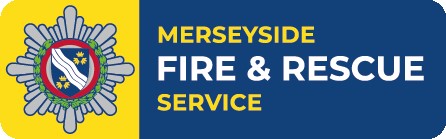 Total emergency calls Total incidents Total firesPrimary fires Secondary fires Special servicesFalse alarms Attendance standardSickness absenceCarbon outputObjective:Good performance is reflected on the top bar of each indicator graph. We use Red, Amber, and Green to indicate how each indicator is performing. Amber reflects an indicator is within 10% of target.TC00 Total number of emergency calls receivedTC00 Total number of emergency calls receivedTC00 Total number of emergency calls receivedTC00 Total number of emergency calls receivedTC00 Total number of emergency calls receivedTC00 Total number of emergency calls receivedTC00 Total number of emergency calls receivedService Plan TargetNo target - Quality Assurance No target - Quality Assurance Progress to DateProgress to DateProgress to Date15991Cumulative PerformanceCumulative PerformanceCumulative PerformanceCumulative PerformanceCumulative PerformanceCumulative PerformanceCumulative PerformanceTO00 Total number of emergency calls receivedDO22 The % of 999 calls answered within 10 secondsTO00 Total number of emergency calls receivedDO22 The % of 999 calls answered within 10 secondsTO00 Total number of emergency calls receivedDO22 The % of 999 calls answered within 10 secondsFor quality assurance onlyFor quality assurance onlyFor quality assurance onlyFor quality assurance onlyTO00 Total number of emergency calls receivedDO22 The % of 999 calls answered within 10 secondsTO00 Total number of emergency calls receivedDO22 The % of 999 calls answered within 10 secondsTO00 Total number of emergency calls receivedDO22 The % of 999 calls answered within 10 secondsTC00By 31st December 2023 Fire Control had received 15991 emergency calls.  This was 4299 fewer calls than this time last year, when 20290 calls were received.  November (1631) saw a very similar number of calls to November 2022 (1694) reflecting another relatively quiet Bonfire period.This indicator does not have a target it is monitored for quality assurance only.By 31st December 2023 Fire Control had received 15991 emergency calls.  This was 4299 fewer calls than this time last year, when 20290 calls were received.  November (1631) saw a very similar number of calls to November 2022 (1694) reflecting another relatively quiet Bonfire period.This indicator does not have a target it is monitored for quality assurance only.By 31st December 2023 Fire Control had received 15991 emergency calls.  This was 4299 fewer calls than this time last year, when 20290 calls were received.  November (1631) saw a very similar number of calls to November 2022 (1694) reflecting another relatively quiet Bonfire period.This indicator does not have a target it is monitored for quality assurance only.By 31st December 2023 Fire Control had received 15991 emergency calls.  This was 4299 fewer calls than this time last year, when 20290 calls were received.  November (1631) saw a very similar number of calls to November 2022 (1694) reflecting another relatively quiet Bonfire period.This indicator does not have a target it is monitored for quality assurance only.By 31st December 2023 Fire Control had received 15991 emergency calls.  This was 4299 fewer calls than this time last year, when 20290 calls were received.  November (1631) saw a very similar number of calls to November 2022 (1694) reflecting another relatively quiet Bonfire period.This indicator does not have a target it is monitored for quality assurance only.By 31st December 2023 Fire Control had received 15991 emergency calls.  This was 4299 fewer calls than this time last year, when 20290 calls were received.  November (1631) saw a very similar number of calls to November 2022 (1694) reflecting another relatively quiet Bonfire period.This indicator does not have a target it is monitored for quality assurance only.DR22Cumulatively 97.9% of 999 calls were answered within 10 seconds.  This performance achieves the 96% target.  Cumulatively 97.9% of 999 calls were answered within 10 seconds.  This performance achieves the 96% target.  Cumulatively 97.9% of 999 calls were answered within 10 seconds.  This performance achieves the 96% target.  Cumulatively 97.9% of 999 calls were answered within 10 seconds.  This performance achieves the 96% target.  Cumulatively 97.9% of 999 calls were answered within 10 seconds.  This performance achieves the 96% target.  Cumulatively 97.9% of 999 calls were answered within 10 seconds.  This performance achieves the 96% target.  TC01 The total number of incidents attendedTC01 The total number of incidents attendedTC01 The total number of incidents attendedTC01 The total number of incidents attendedTC01 The total number of incidents attendedTC01 The total number of incidents attendedTC01 The total number of incidents attendedService Plan TargetApr-Dec 2023Service Plan TargetApr-Dec 20231514915149Progress to Date1361413614Cumulative PerformanceCumulative PerformanceCumulative PerformanceCumulative PerformanceCumulative PerformanceCumulative PerformanceCumulative Performance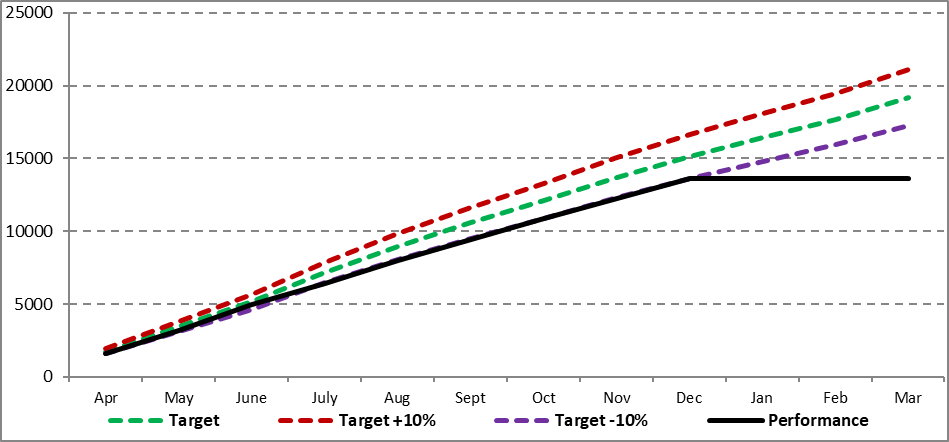 TC01 Total number of incidents attendedTC01 Total number of incidents attendedTC01 Total number of incidents attendedTC01 Total number of incidents attendedTC01TC01Performance against all key performance indicators (KPI’s) has remained under target for this reporting period except false alarms and special service calls.   We do not want to discourage or reduce some types of false alarm (Good Intent)  and special services (e.g. assisting the ambulance service or Police).  During this period there have been 1238 fewer incidents attended (13614) than at this time last year (14852).  The Bonfire period saw fewer incidents than in 2022, in November 2023 crews attended 1387 compared to 1404 in November 2022The number of Special Service incidents attended (3968) are 170  than in previous years (4138 in the 3rd quarter of 2022-23).   MFRS continues to assist partner agencies on a regular basis.  Performance against all key performance indicators (KPI’s) has remained under target for this reporting period except false alarms and special service calls.   We do not want to discourage or reduce some types of false alarm (Good Intent)  and special services (e.g. assisting the ambulance service or Police).  During this period there have been 1238 fewer incidents attended (13614) than at this time last year (14852).  The Bonfire period saw fewer incidents than in 2022, in November 2023 crews attended 1387 compared to 1404 in November 2022The number of Special Service incidents attended (3968) are 170  than in previous years (4138 in the 3rd quarter of 2022-23).   MFRS continues to assist partner agencies on a regular basis.  Performance against all key performance indicators (KPI’s) has remained under target for this reporting period except false alarms and special service calls.   We do not want to discourage or reduce some types of false alarm (Good Intent)  and special services (e.g. assisting the ambulance service or Police).  During this period there have been 1238 fewer incidents attended (13614) than at this time last year (14852).  The Bonfire period saw fewer incidents than in 2022, in November 2023 crews attended 1387 compared to 1404 in November 2022The number of Special Service incidents attended (3968) are 170  than in previous years (4138 in the 3rd quarter of 2022-23).   MFRS continues to assist partner agencies on a regular basis.  Performance against all key performance indicators (KPI’s) has remained under target for this reporting period except false alarms and special service calls.   We do not want to discourage or reduce some types of false alarm (Good Intent)  and special services (e.g. assisting the ambulance service or Police).  During this period there have been 1238 fewer incidents attended (13614) than at this time last year (14852).  The Bonfire period saw fewer incidents than in 2022, in November 2023 crews attended 1387 compared to 1404 in November 2022The number of Special Service incidents attended (3968) are 170  than in previous years (4138 in the 3rd quarter of 2022-23).   MFRS continues to assist partner agencies on a regular basis.  Performance against all key performance indicators (KPI’s) has remained under target for this reporting period except false alarms and special service calls.   We do not want to discourage or reduce some types of false alarm (Good Intent)  and special services (e.g. assisting the ambulance service or Police).  During this period there have been 1238 fewer incidents attended (13614) than at this time last year (14852).  The Bonfire period saw fewer incidents than in 2022, in November 2023 crews attended 1387 compared to 1404 in November 2022The number of Special Service incidents attended (3968) are 170  than in previous years (4138 in the 3rd quarter of 2022-23).   MFRS continues to assist partner agencies on a regular basis.  TC02 Total number of fires attended in MerseysideTC02 Total number of fires attended in MerseysideTC02 Total number of fires attended in MerseysideTC02 Total number of fires attended in MerseysideService Plan TargetApr-Dec 20235850Progress to Date4433Cumulative PerformanceCumulative PerformanceCumulative PerformanceCumulative PerformanceTC02 Total number of Fires attended in MerseysideTC02 Total number of Fires attended in MerseysideTC02Crews attended 4433 fires from April to December 2023.  This is 1442 fewer than in 2022 (5875) and also 1417 below the cumulative target of 5850.This reporting period, October to December saw 1082 fires. Numbers of fires have varied throughout the year from the peak in June which saw 750 fires while December saw 273.   Arson teams and high visibility patrols alongside our targeted prevention work continue to improve outcomes for the Service.Crews attended 4433 fires from April to December 2023.  This is 1442 fewer than in 2022 (5875) and also 1417 below the cumulative target of 5850.This reporting period, October to December saw 1082 fires. Numbers of fires have varied throughout the year from the peak in June which saw 750 fires while December saw 273.   Arson teams and high visibility patrols alongside our targeted prevention work continue to improve outcomes for the Service.Crews attended 4433 fires from April to December 2023.  This is 1442 fewer than in 2022 (5875) and also 1417 below the cumulative target of 5850.This reporting period, October to December saw 1082 fires. Numbers of fires have varied throughout the year from the peak in June which saw 750 fires while December saw 273.   Arson teams and high visibility patrols alongside our targeted prevention work continue to improve outcomes for the Service.TC03 Total number of primary fires attendedTC03 Total number of primary fires attendedTC03 Total number of primary fires attendedTC03 Total number of primary fires attendedTC03 Total number of primary fires attendedTC03 Total number of primary fires attendedService Plan TargetApr-Dec 2023Service Plan TargetApr-Dec 202314971497Progress to Date1268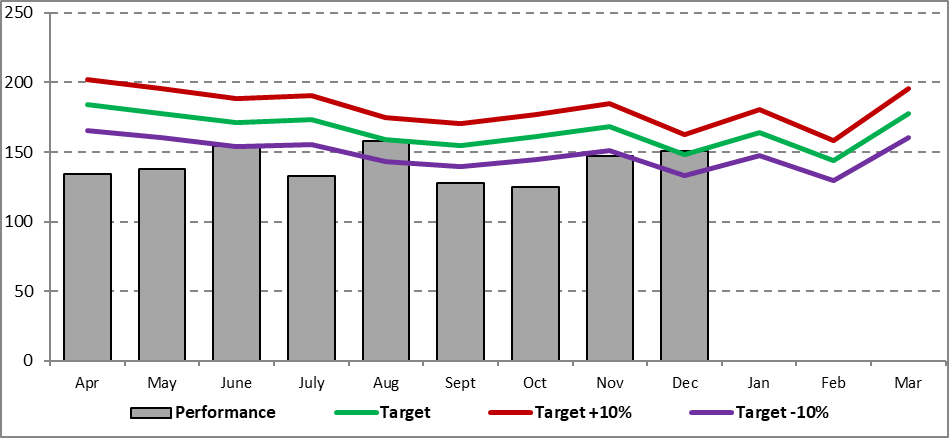 Cumulative PerformanceCumulative PerformanceCumulative PerformanceCumulative PerformanceCumulative PerformanceCumulative PerformanceTC03 Total number of primary fires attended TC03 Total number of primary fires attended TC03 Total number of primary fires attended TC03During the period April to December 2023 crews attended 1268 Primary Fires.   This is 181 fewer than in 2022/23 (1449).  The number of accidental dwelling fires attended remain lower than last year and below cumulative targets.  Both types of deliberate dwelling fires are now within 10% of the cumulative target Deliberate vehicle fires to date during 2023/24 (182) have also decreased when compared to 224 during quarter 3 of 2022/23.  This is also 105 under the cumulative target.n.b.Primary fires involve an insurable loss and includes all property related fires, or large scale secondary fires where 5 or more appliances are in attendance.During the period April to December 2023 crews attended 1268 Primary Fires.   This is 181 fewer than in 2022/23 (1449).  The number of accidental dwelling fires attended remain lower than last year and below cumulative targets.  Both types of deliberate dwelling fires are now within 10% of the cumulative target Deliberate vehicle fires to date during 2023/24 (182) have also decreased when compared to 224 during quarter 3 of 2022/23.  This is also 105 under the cumulative target.n.b.Primary fires involve an insurable loss and includes all property related fires, or large scale secondary fires where 5 or more appliances are in attendance.During the period April to December 2023 crews attended 1268 Primary Fires.   This is 181 fewer than in 2022/23 (1449).  The number of accidental dwelling fires attended remain lower than last year and below cumulative targets.  Both types of deliberate dwelling fires are now within 10% of the cumulative target Deliberate vehicle fires to date during 2023/24 (182) have also decreased when compared to 224 during quarter 3 of 2022/23.  This is also 105 under the cumulative target.n.b.Primary fires involve an insurable loss and includes all property related fires, or large scale secondary fires where 5 or more appliances are in attendance.During the period April to December 2023 crews attended 1268 Primary Fires.   This is 181 fewer than in 2022/23 (1449).  The number of accidental dwelling fires attended remain lower than last year and below cumulative targets.  Both types of deliberate dwelling fires are now within 10% of the cumulative target Deliberate vehicle fires to date during 2023/24 (182) have also decreased when compared to 224 during quarter 3 of 2022/23.  This is also 105 under the cumulative target.n.b.Primary fires involve an insurable loss and includes all property related fires, or large scale secondary fires where 5 or more appliances are in attendance.During the period April to December 2023 crews attended 1268 Primary Fires.   This is 181 fewer than in 2022/23 (1449).  The number of accidental dwelling fires attended remain lower than last year and below cumulative targets.  Both types of deliberate dwelling fires are now within 10% of the cumulative target Deliberate vehicle fires to date during 2023/24 (182) have also decreased when compared to 224 during quarter 3 of 2022/23.  This is also 105 under the cumulative target.n.b.Primary fires involve an insurable loss and includes all property related fires, or large scale secondary fires where 5 or more appliances are in attendance.COMMENTARY:COMMENTARY:COMMENTARY:COMMENTARY:COMMENTARY:DC11Accidental dwelling fires during 2023/24 at 507 are considerably lower than the cumulative target for quarter 3 (620).   There have been  92 fewer incidents than at Q3 2022/23, when crews had attended 599 accidental dwelling fires.  December saw a peak with 77 incidents, 13 of which were related to faulty appliances.Accidental dwelling fires during 2023/24 at 507 are considerably lower than the cumulative target for quarter 3 (620).   There have been  92 fewer incidents than at Q3 2022/23, when crews had attended 599 accidental dwelling fires.  December saw a peak with 77 incidents, 13 of which were related to faulty appliances.Accidental dwelling fires during 2023/24 at 507 are considerably lower than the cumulative target for quarter 3 (620).   There have been  92 fewer incidents than at Q3 2022/23, when crews had attended 599 accidental dwelling fires.  December saw a peak with 77 incidents, 13 of which were related to faulty appliances.Accidental dwelling fires during 2023/24 at 507 are considerably lower than the cumulative target for quarter 3 (620).   There have been  92 fewer incidents than at Q3 2022/23, when crews had attended 599 accidental dwelling fires.  December saw a peak with 77 incidents, 13 of which were related to faulty appliances.DC12There have sadly been 2 fatalities in accidental dwelling fires to date.   The most recent in September is awaiting the coroner’s verdict as to cause of death.There have sadly been 2 fatalities in accidental dwelling fires to date.   The most recent in September is awaiting the coroner’s verdict as to cause of death.There have sadly been 2 fatalities in accidental dwelling fires to date.   The most recent in September is awaiting the coroner’s verdict as to cause of death.There have sadly been 2 fatalities in accidental dwelling fires to date.   The most recent in September is awaiting the coroner’s verdict as to cause of death.DC13There have been 34 injuries in Accidental Dwelling Fires.  This is below the cumulative target of 66.There have been 34 injuries in Accidental Dwelling Fires.  This is below the cumulative target of 66.There have been 34 injuries in Accidental Dwelling Fires.  This is below the cumulative target of 66.There have been 34 injuries in Accidental Dwelling Fires.  This is below the cumulative target of 66.DC14Deliberate dwelling fires in occupied property (98) is above the cumulative target (95) and exactly the same at this period in 2022/23.  There were an unusually high number in November (17) but there was no identifiable pattern to these fires other than a number were in the Birkenhead area.Deliberate dwelling fires in occupied property (98) is above the cumulative target (95) and exactly the same at this period in 2022/23.  There were an unusually high number in November (17) but there was no identifiable pattern to these fires other than a number were in the Birkenhead area.Deliberate dwelling fires in occupied property (98) is above the cumulative target (95) and exactly the same at this period in 2022/23.  There were an unusually high number in November (17) but there was no identifiable pattern to these fires other than a number were in the Birkenhead area.Deliberate dwelling fires in occupied property (98) is above the cumulative target (95) and exactly the same at this period in 2022/23.  There were an unusually high number in November (17) but there was no identifiable pattern to these fires other than a number were in the Birkenhead area.DC15Deliberate fires in unoccupied properties (13) is within 10% of the cumulative target (12) and the same as Q3 2022.Deliberate fires in unoccupied properties (13) is within 10% of the cumulative target (12) and the same as Q3 2022.Deliberate fires in unoccupied properties (13) is within 10% of the cumulative target (12) and the same as Q3 2022.Deliberate fires in unoccupied properties (13) is within 10% of the cumulative target (12) and the same as Q3 2022.DC16 DC17There have been no fatalities but 7 injuries in deliberate dwelling fires to date.There have been no fatalities but 7 injuries in deliberate dwelling fires to date.There have been no fatalities but 7 injuries in deliberate dwelling fires to date.There have been no fatalities but 7 injuries in deliberate dwelling fires to date.DC11 Number of accidental fires in dwellingsDC11 Number of accidental fires in dwellingsDC11 Number of accidental fires in dwellingsDC11 Number of accidental fires in dwellingsDC11 Number of accidental fires in dwellingsService Plan TargetApr-Dec 2023Service Plan TargetApr-Dec 2023620Progress to Date507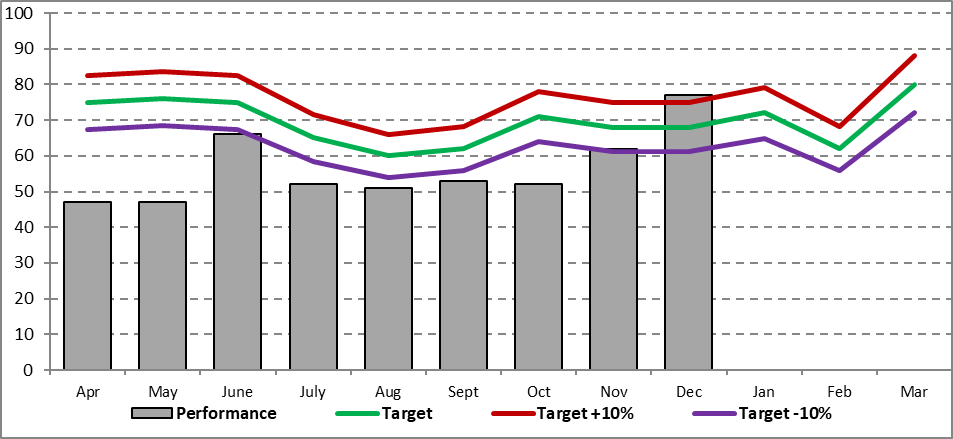 DC14 Number of deliberate dwelling fires in occupied propertiesDC14 Number of deliberate dwelling fires in occupied propertiesDC14 Number of deliberate dwelling fires in occupied propertiesDC14 Number of deliberate dwelling fires in occupied propertiesService Plan TargetApr-Dec 202395Progress to Date98DC15 Number of deliberate fires in unoccupied propertiesDC15 Number of deliberate fires in unoccupied propertiesDC15 Number of deliberate fires in unoccupied propertiesDC15 Number of deliberate fires in unoccupied propertiesService Plan TargetApr-Dec 202312Progress to Date13TC04  Total number of secondary fires attendedTC04  Total number of secondary fires attendedTC04  Total number of secondary fires attendedTC04  Total number of secondary fires attendedTC04  Total number of secondary fires attendedTC04  Total number of secondary fires attendedTC04  Total number of secondary fires attendedTC04  Total number of secondary fires attendedTC04  Total number of secondary fires attendedService Plan TargetApr-Dec 20234353435343534353Progress to DateProgress to Date31653165Cumulative PerformanceCumulative PerformanceCumulative PerformanceCumulative PerformanceCumulative PerformanceCumulative PerformanceCumulative PerformanceCumulative PerformanceCumulative PerformanceTC04 Total number of secondary fires attendedTC04 Total number of secondary fires attendedTC04 Total number of secondary fires attendedTC04 Total number of secondary fires attendedTC04 Total number of secondary fires attendedAC13 Number of deliberate ASB fires attendedAC13 Number of deliberate ASB fires attendedAC13 Number of deliberate ASB fires attendedAC13 Number of deliberate ASB fires attendedAC13 Number of deliberate ASB fires attendedTC04TC04TC04There were 3165 secondary fires during this reporting period.  This is 1261 fewer than in 2022/23 (4426).    Following an increase in incidents during June (596) incident numbers have fallen and remained fairly stable until a further drop to 122 in DecemberThere were 3165 secondary fires during this reporting period.  This is 1261 fewer than in 2022/23 (4426).    Following an increase in incidents during June (596) incident numbers have fallen and remained fairly stable until a further drop to 122 in DecemberThere were 3165 secondary fires during this reporting period.  This is 1261 fewer than in 2022/23 (4426).    Following an increase in incidents during June (596) incident numbers have fallen and remained fairly stable until a further drop to 122 in DecemberThere were 3165 secondary fires during this reporting period.  This is 1261 fewer than in 2022/23 (4426).    Following an increase in incidents during June (596) incident numbers have fallen and remained fairly stable until a further drop to 122 in DecemberThere were 3165 secondary fires during this reporting period.  This is 1261 fewer than in 2022/23 (4426).    Following an increase in incidents during June (596) incident numbers have fallen and remained fairly stable until a further drop to 122 in DecemberThere were 3165 secondary fires during this reporting period.  This is 1261 fewer than in 2022/23 (4426).    Following an increase in incidents during June (596) incident numbers have fallen and remained fairly stable until a further drop to 122 in DecemberAC13AC13AC13The count of anti-social behaviour fires (2014) is 757 less this year than in 2022/23 (2771) and achieves the cumulative Q3 target (2737).  Incident numbers remained relatively consistent throughout the year with a slight peak in June (341) and no noticeable increase during the Bonfire period in November with 171 incidents.  December saw just 71 of this type of fire. The Arson Reduction Team continue to work with partner agencies on initiatives such as Operation Banger to reduce the number of bonfires and associated misbehaviour and injuries.The count of anti-social behaviour fires (2014) is 757 less this year than in 2022/23 (2771) and achieves the cumulative Q3 target (2737).  Incident numbers remained relatively consistent throughout the year with a slight peak in June (341) and no noticeable increase during the Bonfire period in November with 171 incidents.  December saw just 71 of this type of fire. The Arson Reduction Team continue to work with partner agencies on initiatives such as Operation Banger to reduce the number of bonfires and associated misbehaviour and injuries.The count of anti-social behaviour fires (2014) is 757 less this year than in 2022/23 (2771) and achieves the cumulative Q3 target (2737).  Incident numbers remained relatively consistent throughout the year with a slight peak in June (341) and no noticeable increase during the Bonfire period in November with 171 incidents.  December saw just 71 of this type of fire. The Arson Reduction Team continue to work with partner agencies on initiatives such as Operation Banger to reduce the number of bonfires and associated misbehaviour and injuries.The count of anti-social behaviour fires (2014) is 757 less this year than in 2022/23 (2771) and achieves the cumulative Q3 target (2737).  Incident numbers remained relatively consistent throughout the year with a slight peak in June (341) and no noticeable increase during the Bonfire period in November with 171 incidents.  December saw just 71 of this type of fire. The Arson Reduction Team continue to work with partner agencies on initiatives such as Operation Banger to reduce the number of bonfires and associated misbehaviour and injuries.The count of anti-social behaviour fires (2014) is 757 less this year than in 2022/23 (2771) and achieves the cumulative Q3 target (2737).  Incident numbers remained relatively consistent throughout the year with a slight peak in June (341) and no noticeable increase during the Bonfire period in November with 171 incidents.  December saw just 71 of this type of fire. The Arson Reduction Team continue to work with partner agencies on initiatives such as Operation Banger to reduce the number of bonfires and associated misbehaviour and injuries.The count of anti-social behaviour fires (2014) is 757 less this year than in 2022/23 (2771) and achieves the cumulative Q3 target (2737).  Incident numbers remained relatively consistent throughout the year with a slight peak in June (341) and no noticeable increase during the Bonfire period in November with 171 incidents.  December saw just 71 of this type of fire. The Arson Reduction Team continue to work with partner agencies on initiatives such as Operation Banger to reduce the number of bonfires and associated misbehaviour and injuries.TC05  Total number of special services attendedTC05  Total number of special services attendedTC05  Total number of special services attendedTC05  Total number of special services attendedTC05  Total number of special services attendedTC05  Total number of special services attendedTC05  Total number of special services attendedTC05  Total number of special services attendedTC05  Total number of special services attendedPerformance at Q3 22/23Performance at Q3 22/234138413841384138Progress to DateProgress to Date3968Cumulative PerformanceCumulative PerformanceCumulative PerformanceCumulative PerformanceCumulative PerformanceCumulative PerformanceCumulative PerformanceCumulative PerformanceCumulative PerformanceTC05 Total number of Special Services attendedTC05 Total number of Special Services attendedTC05 Total number of Special Services attendedTC05 Total number of Special Services attendedTC05 Total number of Special Services attendedTC05 Total number of Special Services attendedFor quality assurance onlyFor quality assurance onlyFor quality assurance onlyTC05TC05TC05TC05When personnel and equipment are deployed for services other than firefighting, those services are referred to as a ‘Special Service Call’ (SSC) and may be either ’emergency’ or ‘non-emergency.’  Many are related to assisting partner agencies such as the Police and Ambulance, particularly related to providing medical assistance and effecting entry.  They also include incident types like road traffic collisions and water rescue.  From April to December 2023 the number of special services attended (3968) was lower than in 2022 (4138) a decrease of 170 incidents.  Assisting other agencies accounted for a quarter of all calls.  Special service calls attended are counted for quality assurance only as a number of incident types (particularly those where MFRS is assisting other agencies) are encouraged, rather than MFRS being in a position to take action to prevent them as is the case with most other emergency response activity.  When personnel and equipment are deployed for services other than firefighting, those services are referred to as a ‘Special Service Call’ (SSC) and may be either ’emergency’ or ‘non-emergency.’  Many are related to assisting partner agencies such as the Police and Ambulance, particularly related to providing medical assistance and effecting entry.  They also include incident types like road traffic collisions and water rescue.  From April to December 2023 the number of special services attended (3968) was lower than in 2022 (4138) a decrease of 170 incidents.  Assisting other agencies accounted for a quarter of all calls.  Special service calls attended are counted for quality assurance only as a number of incident types (particularly those where MFRS is assisting other agencies) are encouraged, rather than MFRS being in a position to take action to prevent them as is the case with most other emergency response activity.  When personnel and equipment are deployed for services other than firefighting, those services are referred to as a ‘Special Service Call’ (SSC) and may be either ’emergency’ or ‘non-emergency.’  Many are related to assisting partner agencies such as the Police and Ambulance, particularly related to providing medical assistance and effecting entry.  They also include incident types like road traffic collisions and water rescue.  From April to December 2023 the number of special services attended (3968) was lower than in 2022 (4138) a decrease of 170 incidents.  Assisting other agencies accounted for a quarter of all calls.  Special service calls attended are counted for quality assurance only as a number of incident types (particularly those where MFRS is assisting other agencies) are encouraged, rather than MFRS being in a position to take action to prevent them as is the case with most other emergency response activity.  When personnel and equipment are deployed for services other than firefighting, those services are referred to as a ‘Special Service Call’ (SSC) and may be either ’emergency’ or ‘non-emergency.’  Many are related to assisting partner agencies such as the Police and Ambulance, particularly related to providing medical assistance and effecting entry.  They also include incident types like road traffic collisions and water rescue.  From April to December 2023 the number of special services attended (3968) was lower than in 2022 (4138) a decrease of 170 incidents.  Assisting other agencies accounted for a quarter of all calls.  Special service calls attended are counted for quality assurance only as a number of incident types (particularly those where MFRS is assisting other agencies) are encouraged, rather than MFRS being in a position to take action to prevent them as is the case with most other emergency response activity.  When personnel and equipment are deployed for services other than firefighting, those services are referred to as a ‘Special Service Call’ (SSC) and may be either ’emergency’ or ‘non-emergency.’  Many are related to assisting partner agencies such as the Police and Ambulance, particularly related to providing medical assistance and effecting entry.  They also include incident types like road traffic collisions and water rescue.  From April to December 2023 the number of special services attended (3968) was lower than in 2022 (4138) a decrease of 170 incidents.  Assisting other agencies accounted for a quarter of all calls.  Special service calls attended are counted for quality assurance only as a number of incident types (particularly those where MFRS is assisting other agencies) are encouraged, rather than MFRS being in a position to take action to prevent them as is the case with most other emergency response activity.  RC11RC12RC13RC16RC24RC11RC12RC13RC16RC24RC11RC12RC13RC16RC24RC11RC12RC13RC16RC24The number of road traffic collisions attended (607) is lower than last year (635).  There is no target for this incident type.   Sadly there have been 9 fatalities in RTC’s attended by MFRS and 227 injuries (178 of which were slight injuries).  This increase is also reflected in the Police data below.Police RTC data relating to the  15-20 year old age group, which is the age group MFRS Prevention teams work with, shows that the number of incidents where a young person has been killed or seriously injured has increased from 39 in 202 to 54 in 2023 with 2 of these sadly being fatalities.Water rescues are also included in Special Service calls and this type of incident increased to 33 water rescue incidents during Q3 compared to 23 in 2022.  This could be due to the exceptionally hot weather in June when we did see an increase in water rescues (9).  Sadly this includes tragic incidents at Crosby Marina and  on Queens Drive.This incident type includes rescues from floods, rivers including the Mersey, park lakes and ponds. As with road traffic collisions, arson and antisocial behaviour, the community safety team takes action with partners to reduce these types of incident.The number of road traffic collisions attended (607) is lower than last year (635).  There is no target for this incident type.   Sadly there have been 9 fatalities in RTC’s attended by MFRS and 227 injuries (178 of which were slight injuries).  This increase is also reflected in the Police data below.Police RTC data relating to the  15-20 year old age group, which is the age group MFRS Prevention teams work with, shows that the number of incidents where a young person has been killed or seriously injured has increased from 39 in 202 to 54 in 2023 with 2 of these sadly being fatalities.Water rescues are also included in Special Service calls and this type of incident increased to 33 water rescue incidents during Q3 compared to 23 in 2022.  This could be due to the exceptionally hot weather in June when we did see an increase in water rescues (9).  Sadly this includes tragic incidents at Crosby Marina and  on Queens Drive.This incident type includes rescues from floods, rivers including the Mersey, park lakes and ponds. As with road traffic collisions, arson and antisocial behaviour, the community safety team takes action with partners to reduce these types of incident.The number of road traffic collisions attended (607) is lower than last year (635).  There is no target for this incident type.   Sadly there have been 9 fatalities in RTC’s attended by MFRS and 227 injuries (178 of which were slight injuries).  This increase is also reflected in the Police data below.Police RTC data relating to the  15-20 year old age group, which is the age group MFRS Prevention teams work with, shows that the number of incidents where a young person has been killed or seriously injured has increased from 39 in 202 to 54 in 2023 with 2 of these sadly being fatalities.Water rescues are also included in Special Service calls and this type of incident increased to 33 water rescue incidents during Q3 compared to 23 in 2022.  This could be due to the exceptionally hot weather in June when we did see an increase in water rescues (9).  Sadly this includes tragic incidents at Crosby Marina and  on Queens Drive.This incident type includes rescues from floods, rivers including the Mersey, park lakes and ponds. As with road traffic collisions, arson and antisocial behaviour, the community safety team takes action with partners to reduce these types of incident.The number of road traffic collisions attended (607) is lower than last year (635).  There is no target for this incident type.   Sadly there have been 9 fatalities in RTC’s attended by MFRS and 227 injuries (178 of which were slight injuries).  This increase is also reflected in the Police data below.Police RTC data relating to the  15-20 year old age group, which is the age group MFRS Prevention teams work with, shows that the number of incidents where a young person has been killed or seriously injured has increased from 39 in 202 to 54 in 2023 with 2 of these sadly being fatalities.Water rescues are also included in Special Service calls and this type of incident increased to 33 water rescue incidents during Q3 compared to 23 in 2022.  This could be due to the exceptionally hot weather in June when we did see an increase in water rescues (9).  Sadly this includes tragic incidents at Crosby Marina and  on Queens Drive.This incident type includes rescues from floods, rivers including the Mersey, park lakes and ponds. As with road traffic collisions, arson and antisocial behaviour, the community safety team takes action with partners to reduce these types of incident.The number of road traffic collisions attended (607) is lower than last year (635).  There is no target for this incident type.   Sadly there have been 9 fatalities in RTC’s attended by MFRS and 227 injuries (178 of which were slight injuries).  This increase is also reflected in the Police data below.Police RTC data relating to the  15-20 year old age group, which is the age group MFRS Prevention teams work with, shows that the number of incidents where a young person has been killed or seriously injured has increased from 39 in 202 to 54 in 2023 with 2 of these sadly being fatalities.Water rescues are also included in Special Service calls and this type of incident increased to 33 water rescue incidents during Q3 compared to 23 in 2022.  This could be due to the exceptionally hot weather in June when we did see an increase in water rescues (9).  Sadly this includes tragic incidents at Crosby Marina and  on Queens Drive.This incident type includes rescues from floods, rivers including the Mersey, park lakes and ponds. As with road traffic collisions, arson and antisocial behaviour, the community safety team takes action with partners to reduce these types of incident.TC06  Total number of false alarms attendedTC06  Total number of false alarms attendedTC06  Total number of false alarms attendedTC06  Total number of false alarms attendedTC06  Total number of false alarms attendedService Plan TargetApr-Dec 202348464846Progress to Date5213TC06 Total number of false alarms attendedTC06 Total number of false alarms attendedTC06 Total number of false alarms attendedTC06FC24FC14TC06FC24FC14The number of false alarms attended (5213) have increased when compared to last year (4839) but this remains within 10% of the cumulative target for Q3 2023/24 (4846).  False Alarms Good Intent account for a large proportion of these incidents.   The total number of False Alarm Good Intent incidents attended during the year April to December 2023 was 2775.  This is 320 more than at the same period in 2022 (2455) there is no target for this indicator as we do not want to discourage calls.  During the year we re-categorised some calls to differentiate between calls received from an automatic fire alarm system (via a call receiving centre) and those received from a neighbour or other person who heard (or thought they heard) a fire alarm sounding.  Smoke alarm actuations in domestic premises from Alarm Receiving Centres have increased from 1904 last year to 1950 during 2023/24, 117 over target. The number of false alarms attended (5213) have increased when compared to last year (4839) but this remains within 10% of the cumulative target for Q3 2023/24 (4846).  False Alarms Good Intent account for a large proportion of these incidents.   The total number of False Alarm Good Intent incidents attended during the year April to December 2023 was 2775.  This is 320 more than at the same period in 2022 (2455) there is no target for this indicator as we do not want to discourage calls.  During the year we re-categorised some calls to differentiate between calls received from an automatic fire alarm system (via a call receiving centre) and those received from a neighbour or other person who heard (or thought they heard) a fire alarm sounding.  Smoke alarm actuations in domestic premises from Alarm Receiving Centres have increased from 1904 last year to 1950 during 2023/24, 117 over target. The number of false alarms attended (5213) have increased when compared to last year (4839) but this remains within 10% of the cumulative target for Q3 2023/24 (4846).  False Alarms Good Intent account for a large proportion of these incidents.   The total number of False Alarm Good Intent incidents attended during the year April to December 2023 was 2775.  This is 320 more than at the same period in 2022 (2455) there is no target for this indicator as we do not want to discourage calls.  During the year we re-categorised some calls to differentiate between calls received from an automatic fire alarm system (via a call receiving centre) and those received from a neighbour or other person who heard (or thought they heard) a fire alarm sounding.  Smoke alarm actuations in domestic premises from Alarm Receiving Centres have increased from 1904 last year to 1950 during 2023/24, 117 over target. TR08  Attendance standard – the first attendance of an appliance at all life risk incidents in 10 minutesTR08  Attendance standard – the first attendance of an appliance at all life risk incidents in 10 minutesTR08  Attendance standard – the first attendance of an appliance at all life risk incidents in 10 minutesTR08  Attendance standard – the first attendance of an appliance at all life risk incidents in 10 minutesService Plan TargetApr-Dec 202390%Progress to Date95.9%TR08 Attendance Standard – first attendance of an appliance at all life risk incidents in 10 minutesDR23 Alert to mobile in under 1.9 minutesTR08 Attendance Standard – first attendance of an appliance at all life risk incidents in 10 minutesDR23 Alert to mobile in under 1.9 minutesTR08 Attendance Standard – first attendance of an appliance at all life risk incidents in 10 minutesDR23 Alert to mobile in under 1.9 minutesTR08 Attendance Standard – first attendance of an appliance at all life risk incidents in 10 minutesDR23 Alert to mobile in under 1.9 minutesTR08Operational staff attained the attendance standard of the first attendance of an appliance at a life risk incident within 10 minutes on 95.9% of occasions, achieving the target of 90%.  Operational staff attained the attendance standard of the first attendance of an appliance at a life risk incident within 10 minutes on 95.9% of occasions, achieving the target of 90%.  DR23Crews when being mobilised to emergency incidents went from alert to mobile in under 1.9 minutes on 95.9% of incidents achieving the target 95%.   Crews when being mobilised to emergency incidents went from alert to mobile in under 1.9 minutes on 95.9% of incidents achieving the target 95%.   